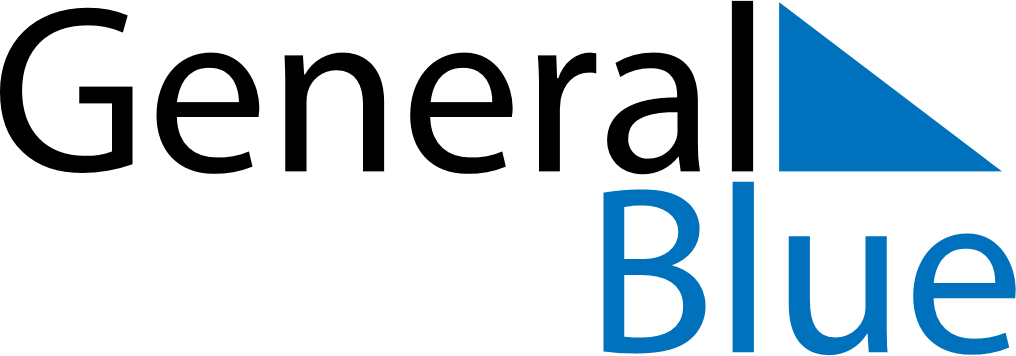 September 2021September 2021September 2021Costa RicaCosta RicaMONTUEWEDTHUFRISATSUN12345678910111213141516171819Independence Day2021222324252627282930